«На святки-запевай колядки.» Конспект развлечения.Подготовила  Лобур Н.В..ГБОУ школа №982 отделение №3Цель и задачи:Развивать познавательную активность, любознательность детей, эмоциональную отзывчивость;Прививать уважение и любовь к православным традициям своего народа, воспитывать нравственные и эстетические чувства;Создавать условия реализации творческой деятельности.Подготовительная работа с детьми:Беседа.Воспитатель: Какое время года сейчас? (Зима)Зима самое интересное время для игр и забав. А еще зима богата праздниками. Воспитатель: Какие зимние праздники  вы знаете? (Новый год, Рождество)В народе в старину эти праздники называли святками. Они продолжались с 7 по 19 января. В подготовке к рождественско-новогодним праздникам были задействованы  и стар, и млад. Наводили порядок в домах (хатах), по возможности покупали новую одежду, посуду. Старшие в семье учили детей колядовать, щедровать, засевать. Самыми интересными были колядования. На колядки все переодевались (рядились) кто во что мог (костюмы животных, маски, платки, сарафаны).Все с нетерпением ждали ряженых с их колядками. Они ходили от дома к дому с восьмиконечной звездой, музыкой, песнями, поздравляли и прославляли хозяев, желали здоровья, благополучия. А хозяева угощали их пирогами, конфетами, колядками (фигурки животных, испеченные из теста). Все складывалось в большой мешок. Считалось, если ряженные не зашли в ваш дом, то не будет благополучия и здоровья. После колядования все ряженые заходили в избу – угощения высыпали на стол, садились вокруг него и кушали то, что наколядовали. Дальше пели песни, играли. Веселье продолжалось. Так и пошло название «коляда-кругом еда». А на утро 14 января – засевание (посевание). Нужно заходя в дом посеять зерном (чтобы у хозяев было благополучие), приговаривая:Сеем, веем, посеваемИ достатка вам желаем.И подводя итоги нашей беседы, хочется сказать, что забыть традиции своего народа намного легче, чем их сохранить. Давайте попробуем возродить традиции, пройти с колядками по детскому саду.Дети и воспитатель наряжаются в костюмы, берут гармонь, трещотки, мешок, восьмиконечную звезду.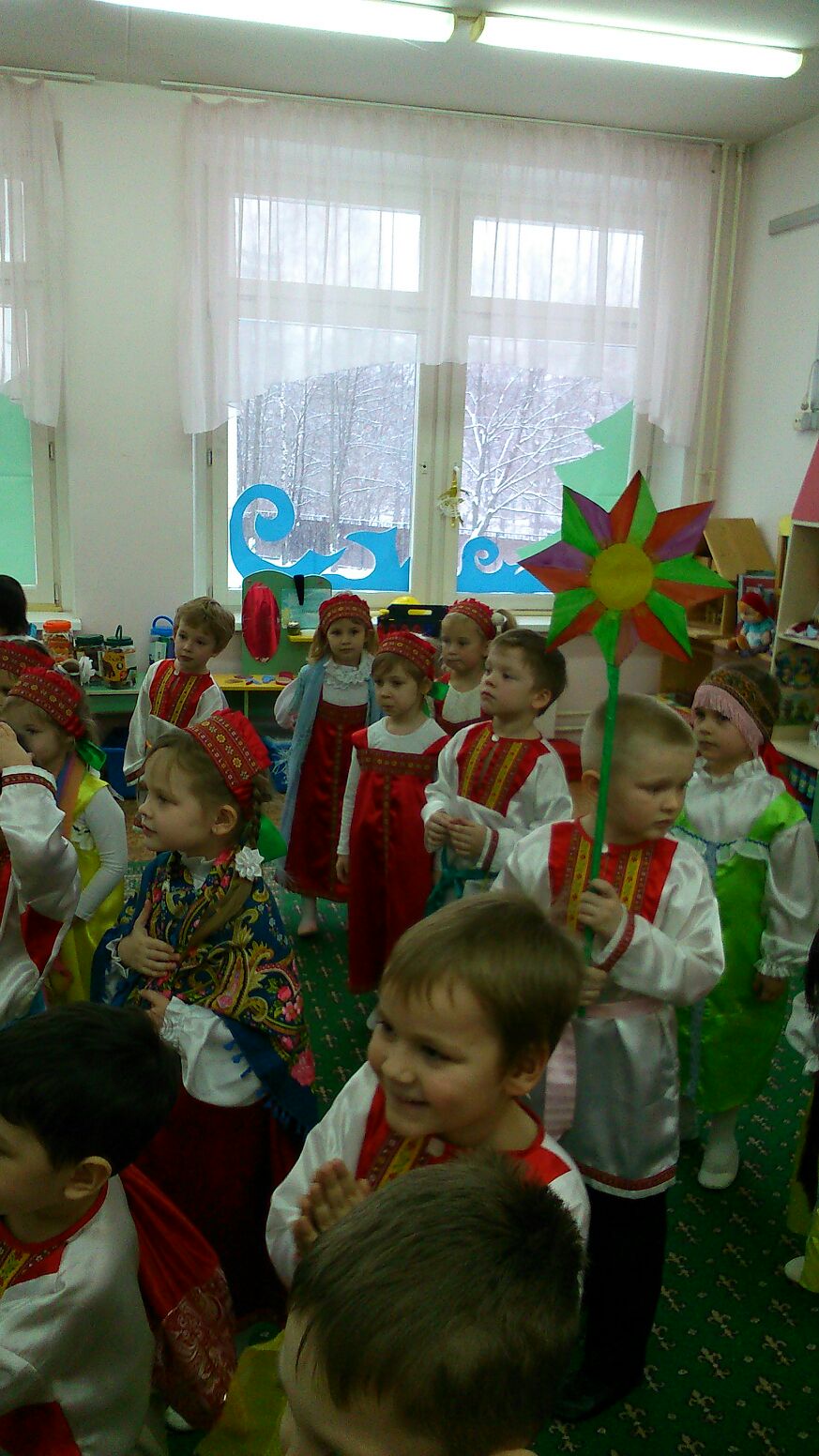 Святочные гуляния. Дети ходят из группы в группу  и колядуют.Ход развлечения:Воспитатель:Собирайся народ,Разевай по шире рот.В нашей горнице веселье,Нынче святок продолжение.Дети:Коляда, колядаОтворяйте ворота,Доставайте сундучки.Подавайте пятачки.За привет, за угощеньеВы примите поздравление.Хозяева группы или воспитатель:Не плясали и не пели,А угощений захотели!Дети:Коляда, колядаВсем веселье принесла,Не сидите, не скучайтеВ хоровод скорей вставайте.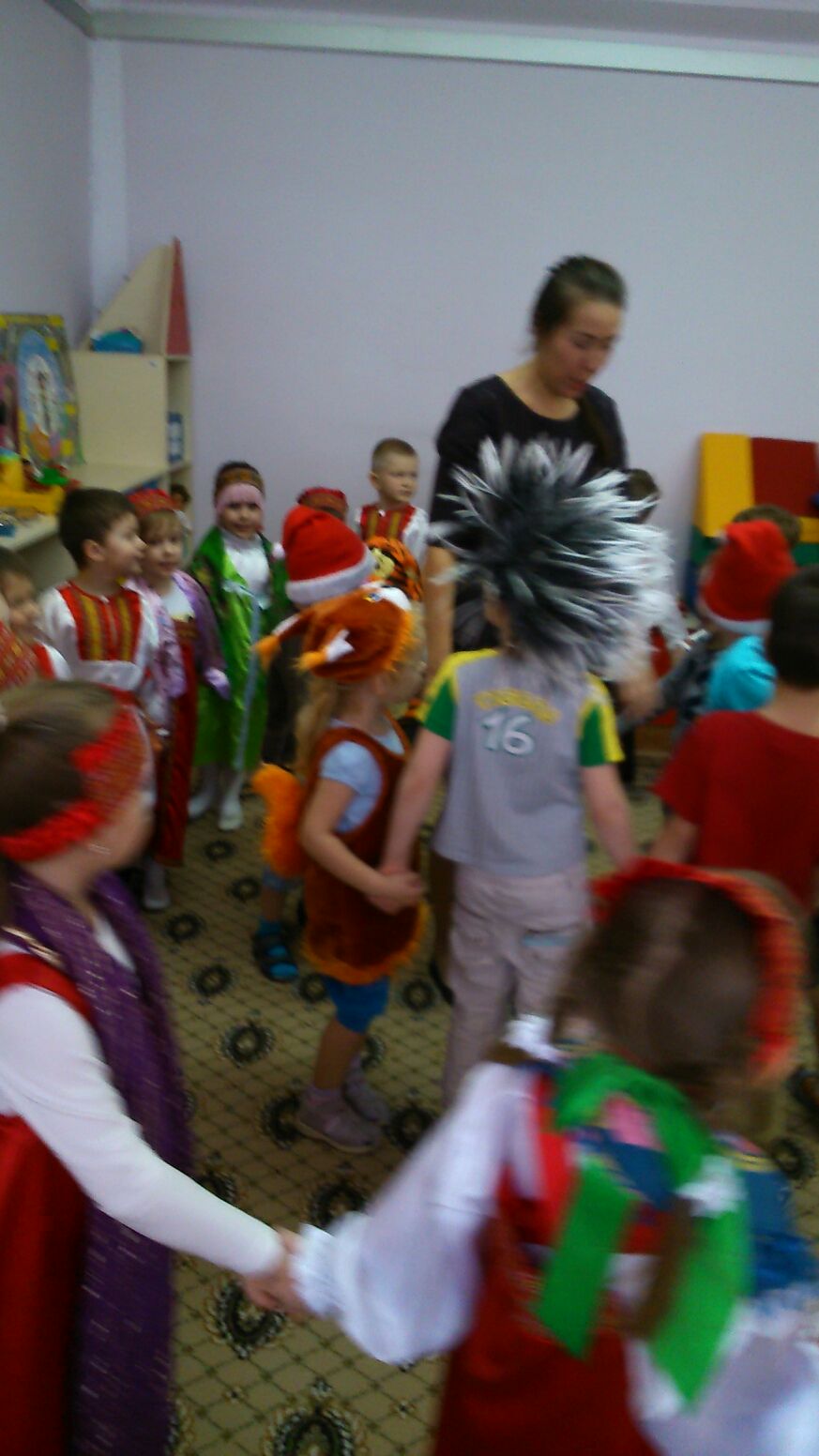 Дети проводят ритуал «посевания», рассыпают зерно по группе, приговаривая:Сеем, веем, посеваемС Рождеством вас поздравляем,Счастья, радости желаем,Чтоб здоровыми вы были,Чтобы много лет прожили.Воспитатель:Вот вам угощениеПироги да печенье,Пряники, конфетки-Покушайте детки.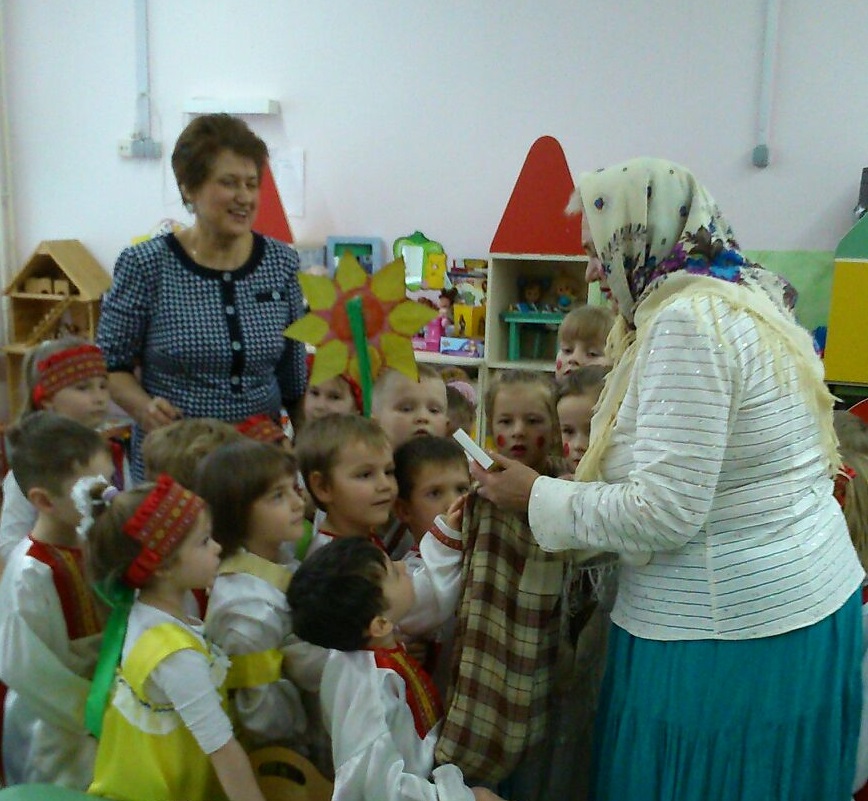 Дети с угощением возвращаются в группу.